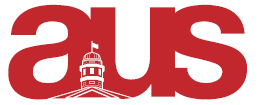 Report of MESS, AUS Council (Nov 30th)We want to create a new position, where the person will take care of the campus crops garden that’s in our lounge’s backyard, because the people taking care of it are graduating this year (they are all PhD Students). So we are currently trying to amend our constitution and see how we can create this position.We had a samosa sale, we sold out in an hour or so.Collab with MUGS and SASS for a movie night last thursdayMeetings every Monday, 6PM in the MESS loungeRespectfully Submitted,Charlotte AubracVP External